Внеочередное заседание                                                                               4-созываҠАРАР                                                                                                          РЕШЕНИЕО внесении изменений в решение Совета сельского поселения Тазларовский сельсовет муниципального района Бураевский район Республики Башкортостан от 30 мая 2018 года № 90 «Об утверждении Положения об оплате труда и материальном стимулировании муниципальных служащих органов местного самоуправления муниципального района Бураевский район Республики Башкортостан»В соответствии с постановлением Правительства Республики Башкортостан от 29 марта 2022 года № 109 «Об индексации нормативов формирования расходов на оплату труда в органах местного самоуправления в Республике Башкортостан», Совет сельского поселения Тазларовский сельсовет муниципального района Бураевский район Республики Башкортостан Р Е Ш И Л:1. Внести изменения в решение Совета сельского поселения Тазларовский сельсовет муниципального района Бураевский район Республики Башкортостан от 30 мая 2018 года № 90 «Об утверждении Положения об оплате труда и материальном стимулировании муниципальных служащих сельского поселения Тазларовский сельсовет муниципального района Бураевский район Республики Башкортостан» следующие изменения:а) раздел IV изложить в следующей редакции:«Ежемесячное денежное поощрение муниципальным служащим органов местного самоуправления устанавливается в соответствии с постановлением Правительства Республики Башкортостан от 29 марта 2022 года № 109 «Об индексации нормативов формирования расходов на оплату труда в органах местного самоуправления в Республике Башкортостан» выплачивается в следующих размерах: главе администраций сельского поселения – в размере 2,5 должностного оклада;иным муниципальным служащим – в размере 3-х должностных окладов»;б) Приложение №1 к положению изложить в следующей редакции, согласно приложения;в) Приложение №2 к положению изложить в следующей редакции, согласно приложения;2. Настоящее решение вступает в силу с 01 апреля 2022 года. Председатель Совета                                                И.К.ДаутовД.Новотазларово12 апреля 2022 г.№108                                                                                              Приложение №1 Размеры должностных окладов лиц, замещающих должности муниципальной службыПриложение № 2Размеры надбавок за классный чин лицам, замещающим должности муниципальной службыБАШҠОРТОСТАН РЕСПУБЛИКАҺЫ
БОРАЙ РАЙОНЫ МУНИЦИПАЛЬ РАЙОНЫНЫҢ ТАЗЛАР АУЫЛ СОВЕТЫ АУЫЛ БИЛӘМӘҺЕ СОВЕТЫ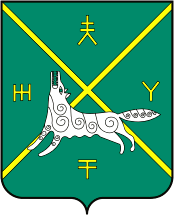 РЕСПУБЛИКА БАШКОРТОСТАН СОВЕТ СЕЛЬСКОГО ПОСЕЛЕНИЯ ТАЗЛАРОВСКИЙ СЕЛЬСОВЕТ МУНИЦИПАЛЬНОГО РАЙОНА  БУРАЕВСКИЙ РАЙОН
N п/пНаименование должностиДолжностной оклад (денежное вознаграждение), руб.1231.1.Глава администрации125081.4.Управляющий делами36431.8.Специалист 1 категории 3183N п/пКлассный чинРазмер надбавки, руб.Размер надбавки, руб.12331. Старшая должность1. Старшая должность1. Старшая должность1. Старшая должность4.1.Советник муниципальной службы I классаСоветник муниципальной службы I класса16234.2.Советник муниципальной службы III классаСоветник муниципальной службы III класса1286